พิธีเปิดโครงการก่อสร้างธนาคารน้ำใต้ดินระบบปิดโดยการจ้างแรงงานชาวบ้าน  เพื่อบรรเทาผลกระทบจากมาตรการป้องกันแก้ไขปัญหาโรคติดเชื้อไวรัสโคโรนา  2019 (COVID -19 ) ประจำปีงบประมาณ  2563  เมื่อวันที่  14  พฤษภาคม  2563  ณ  บ้านหินตั้ง หมู่ที่ 3,6 ตำบลจอมศรี  อำเภอเชียงคาน  จังหวัดเลยโดยนายโกวัฒน์  ชื่นโกสุม  ผู้ว่าราชการจังหวัดเลย  เป็นประธานในพิธี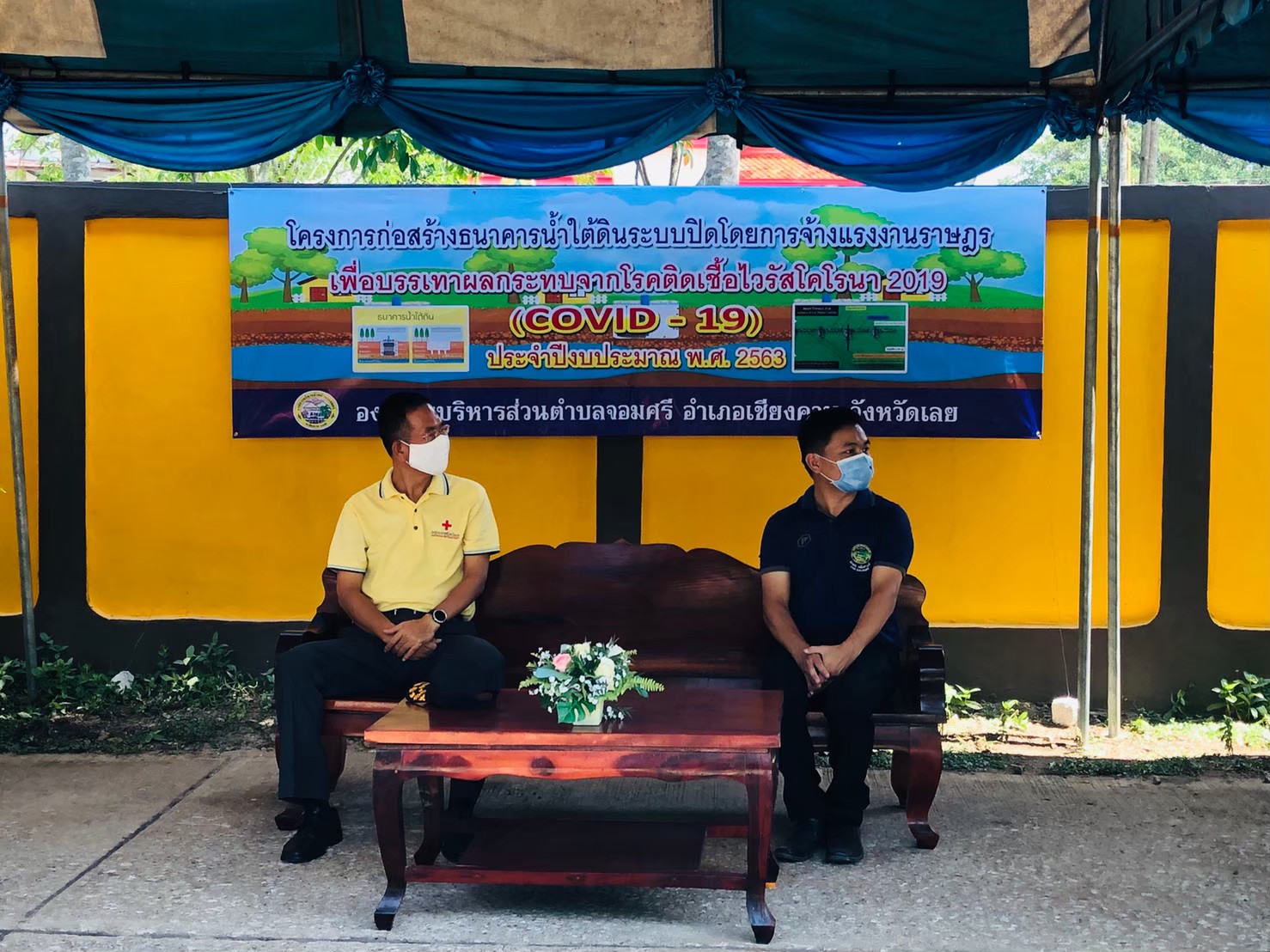 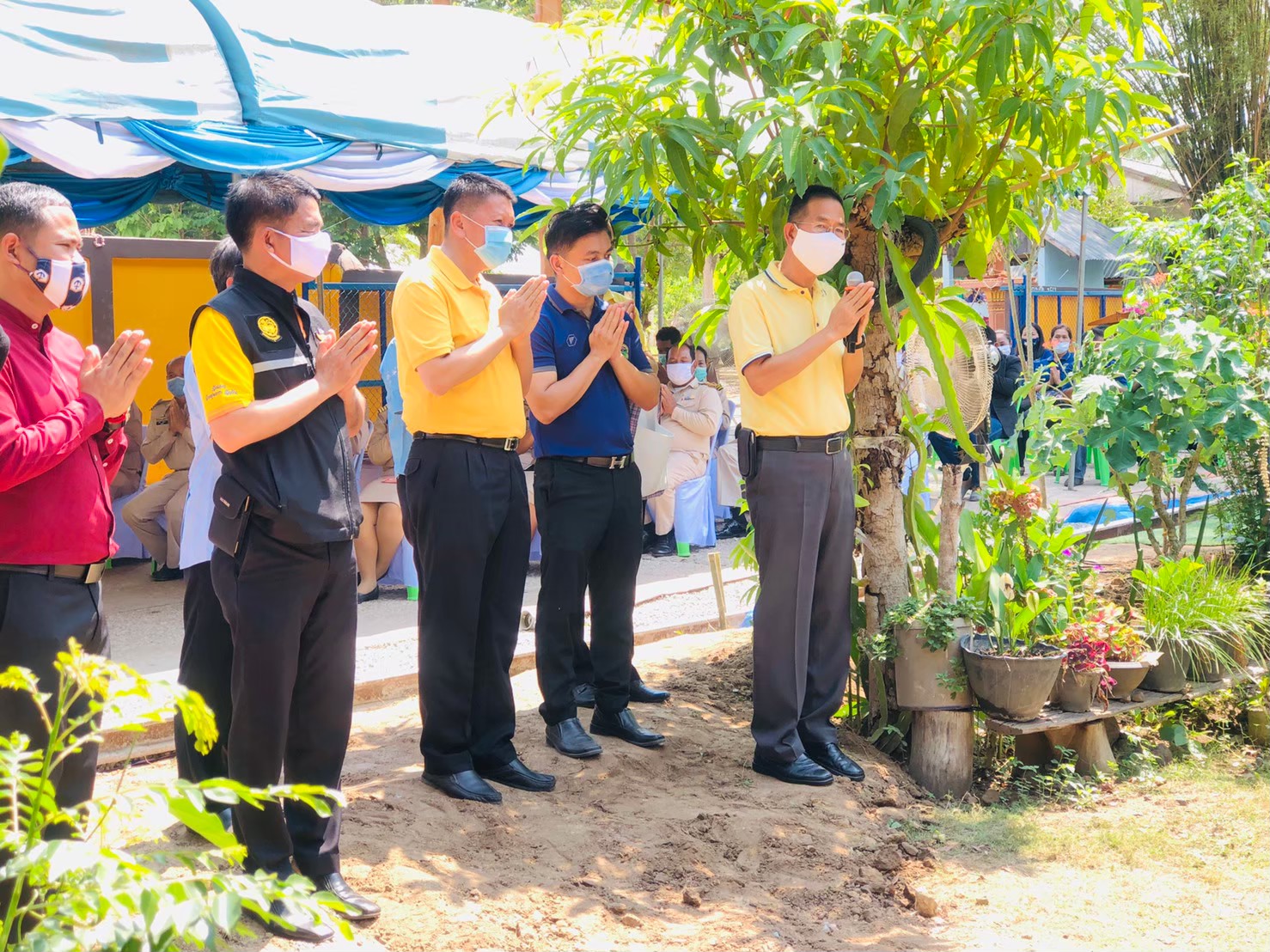 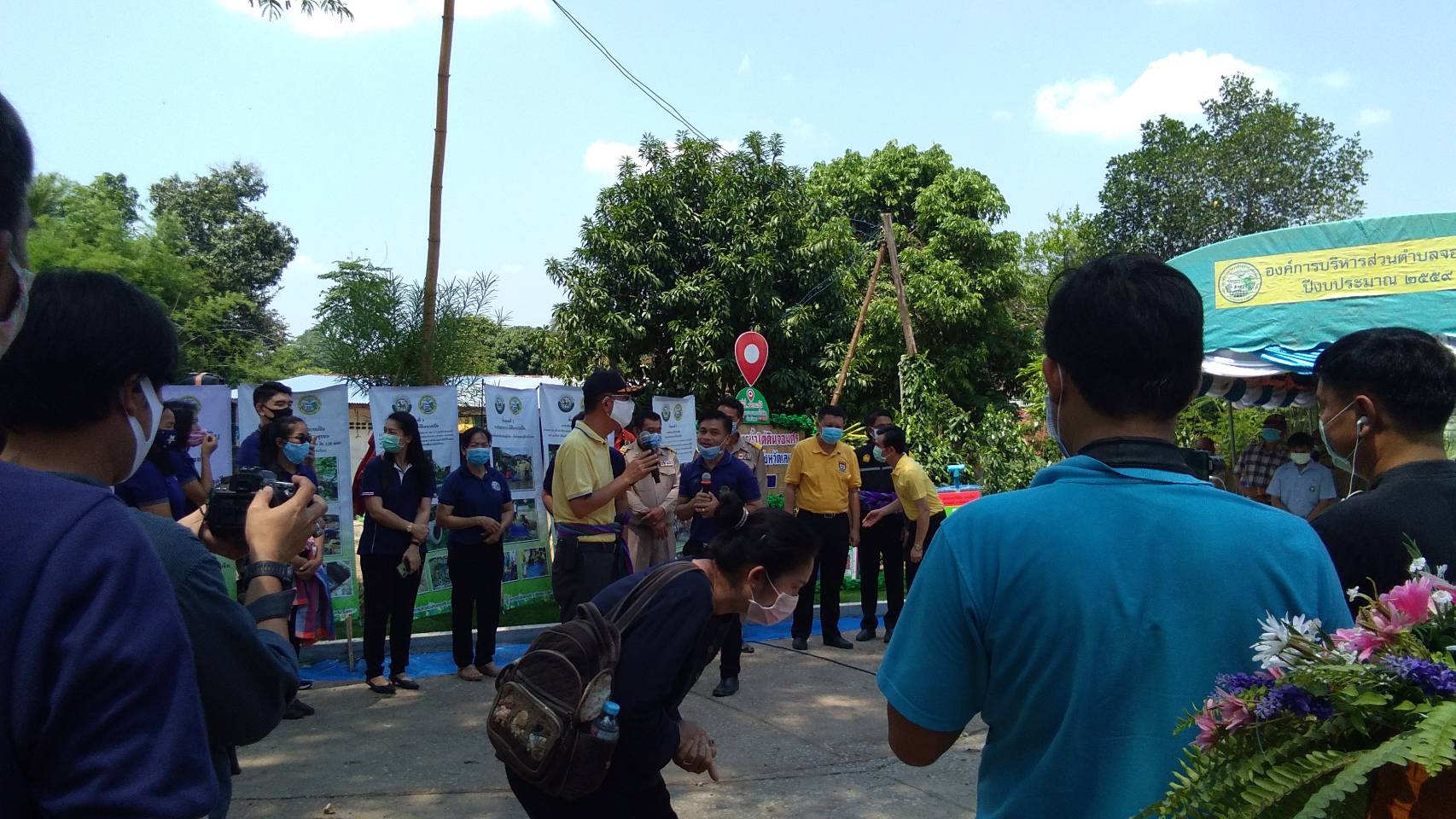 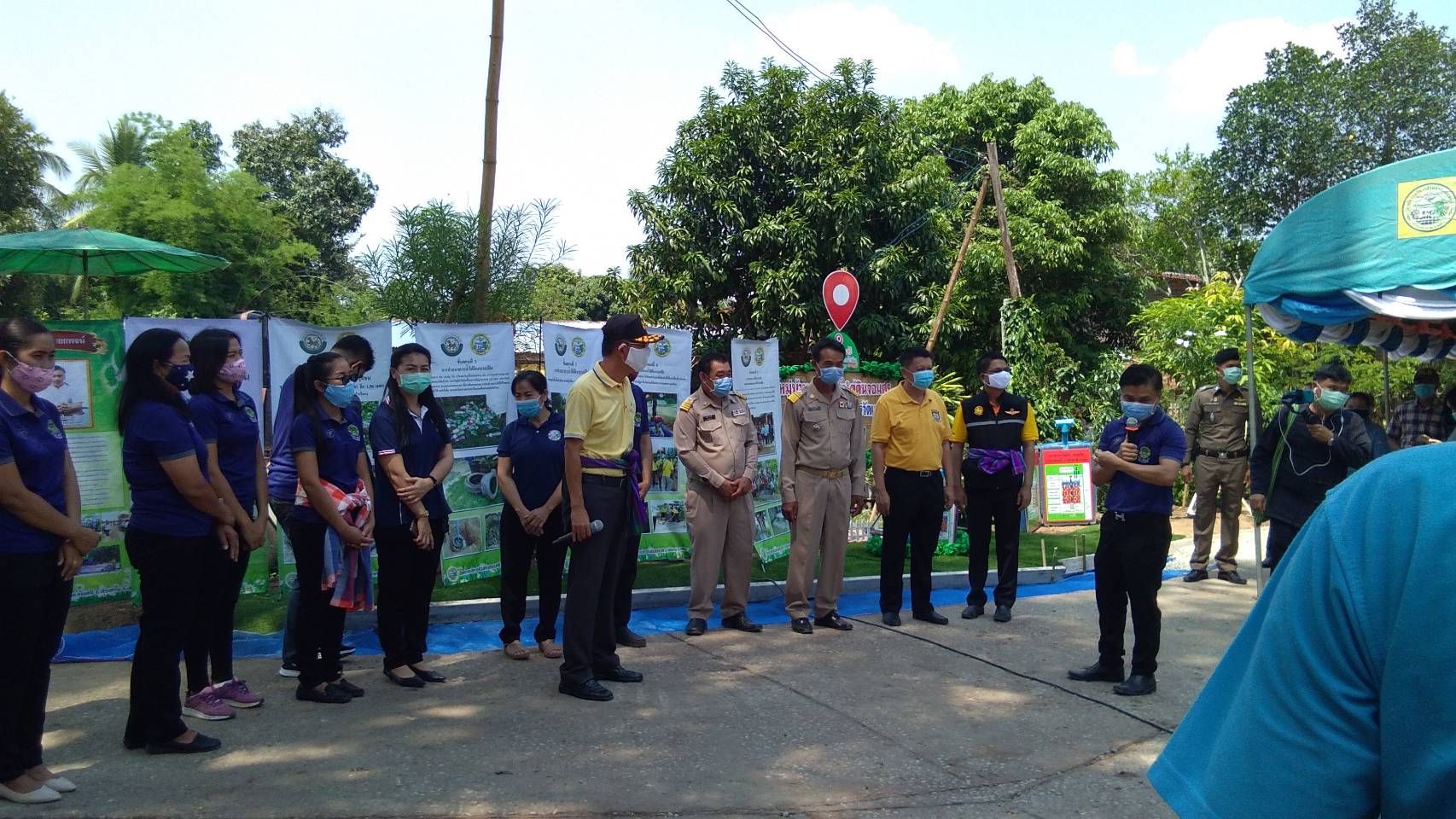 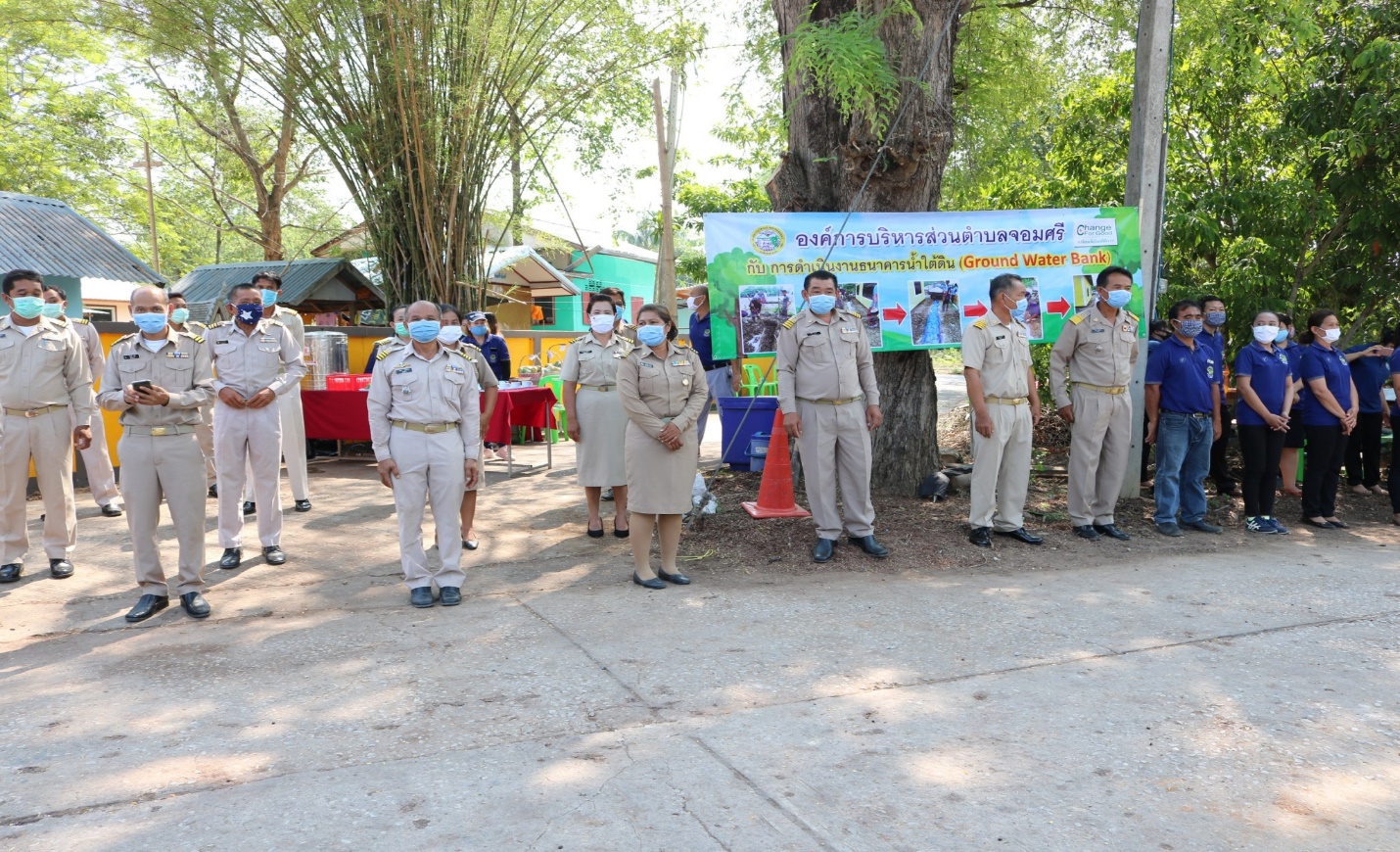 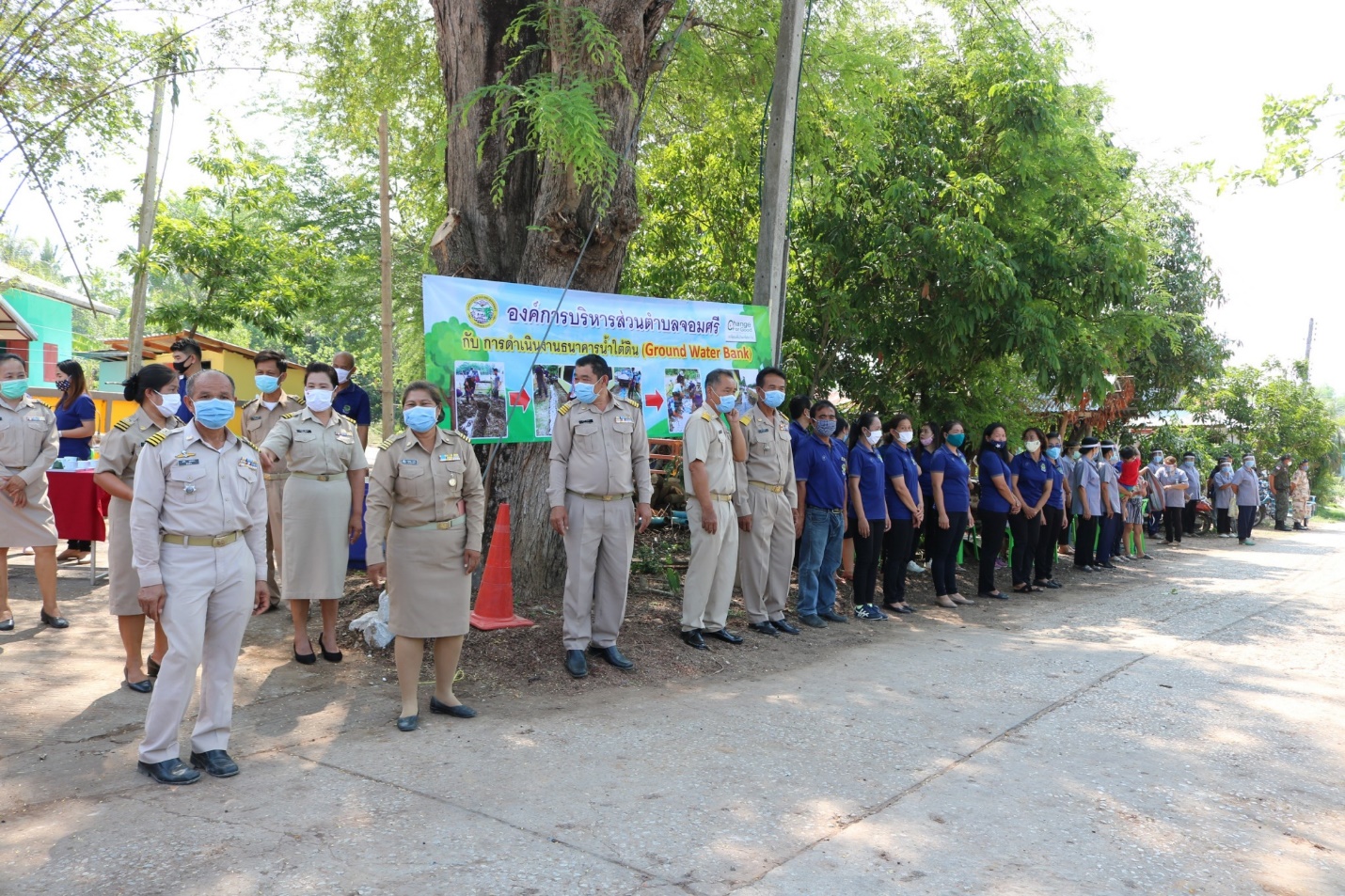 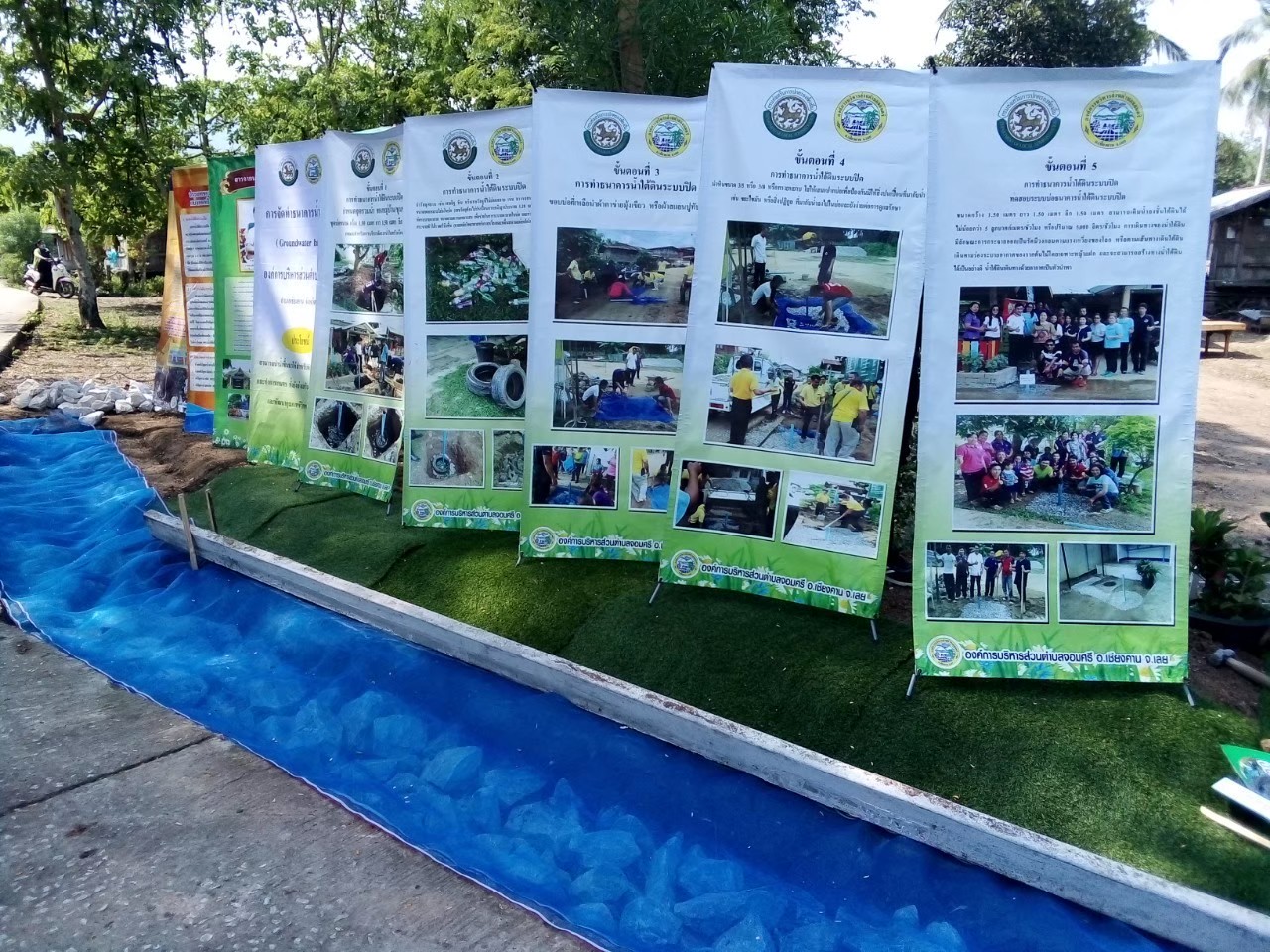 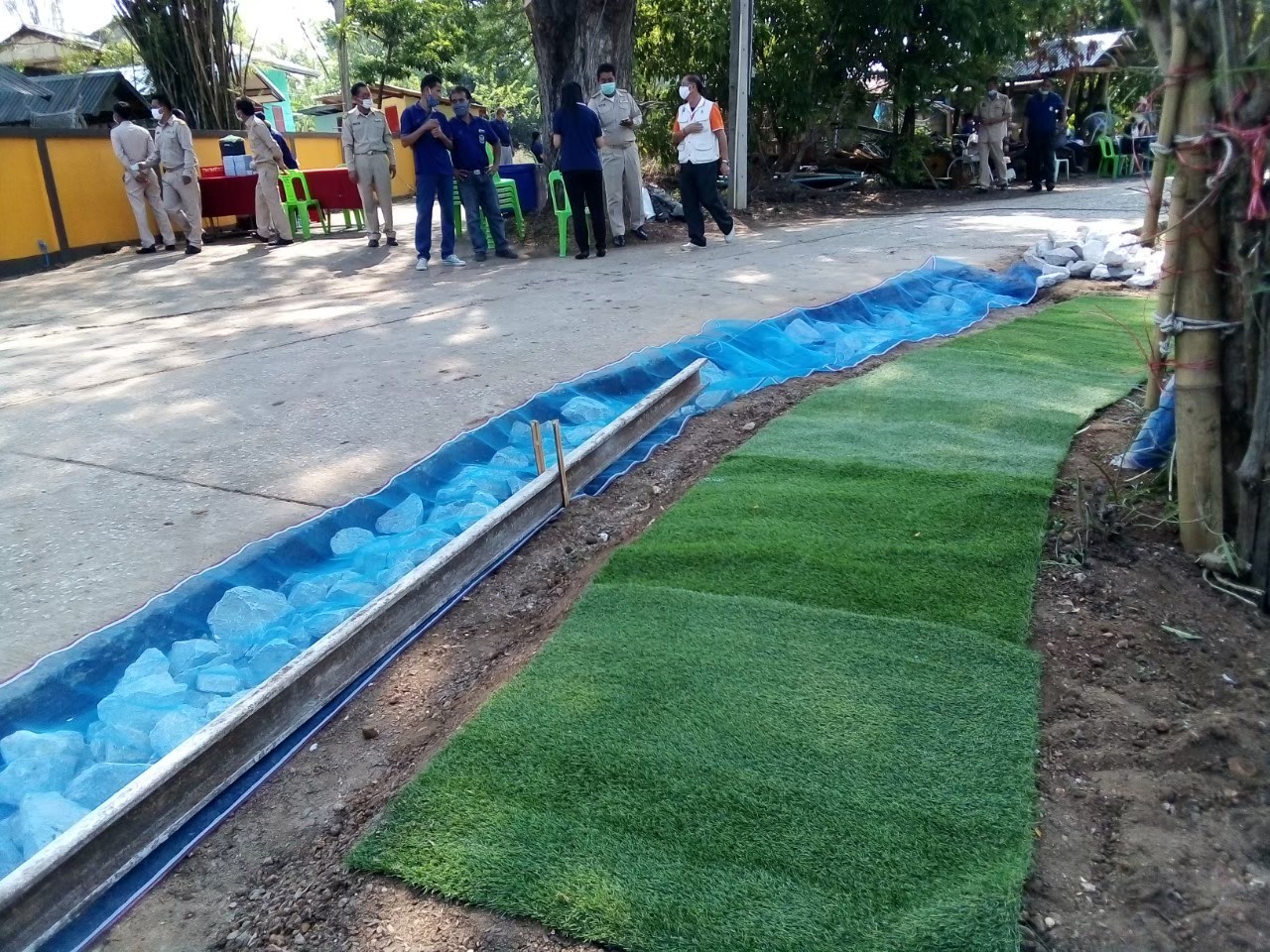 จัดทำธนาคารน้ำใต้ดินระบบปิด  ให้แก่ชาวบ้านในเขตพื้นที่องค์การบริหารส่วนตำบลจอมศรี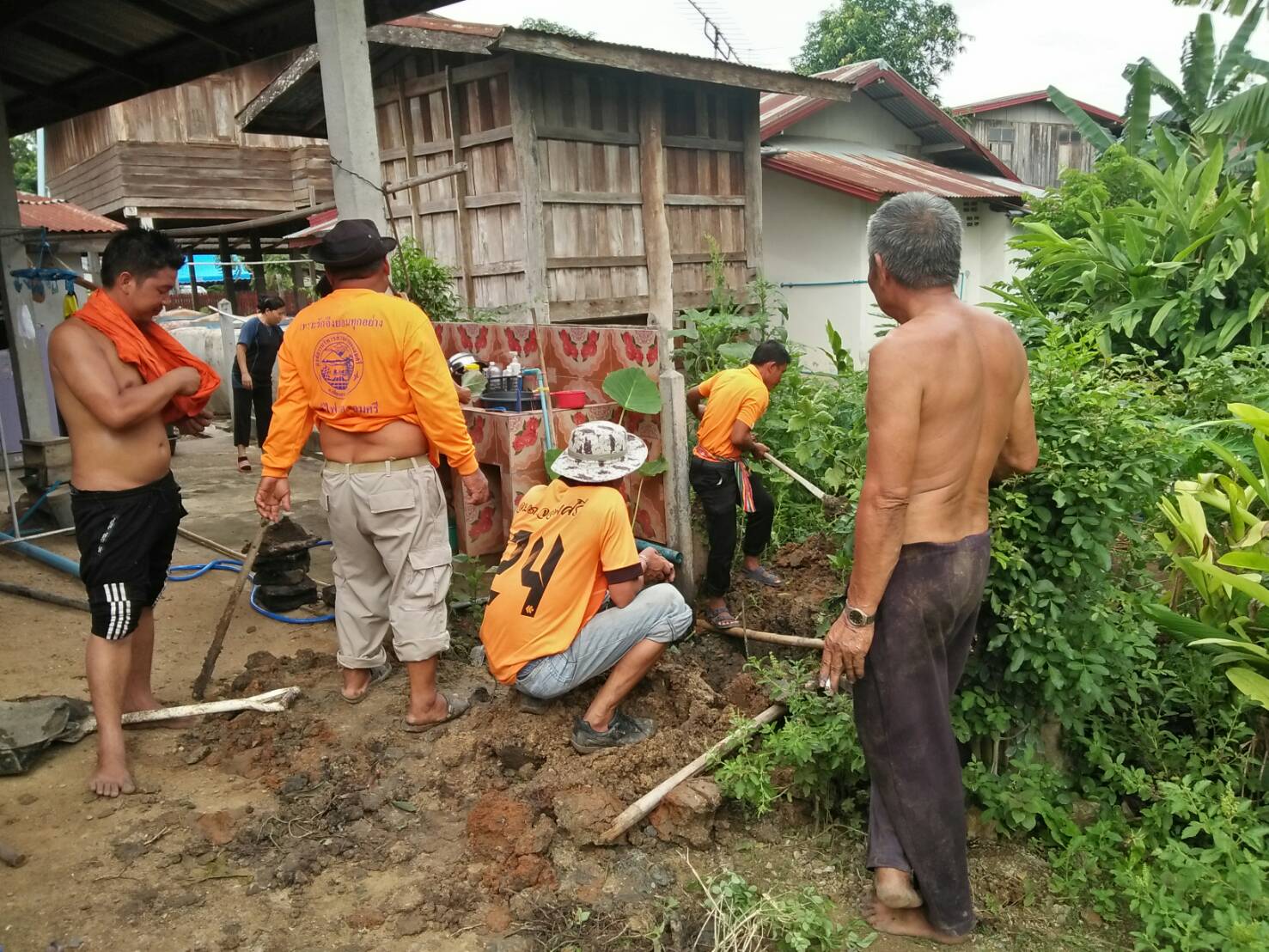 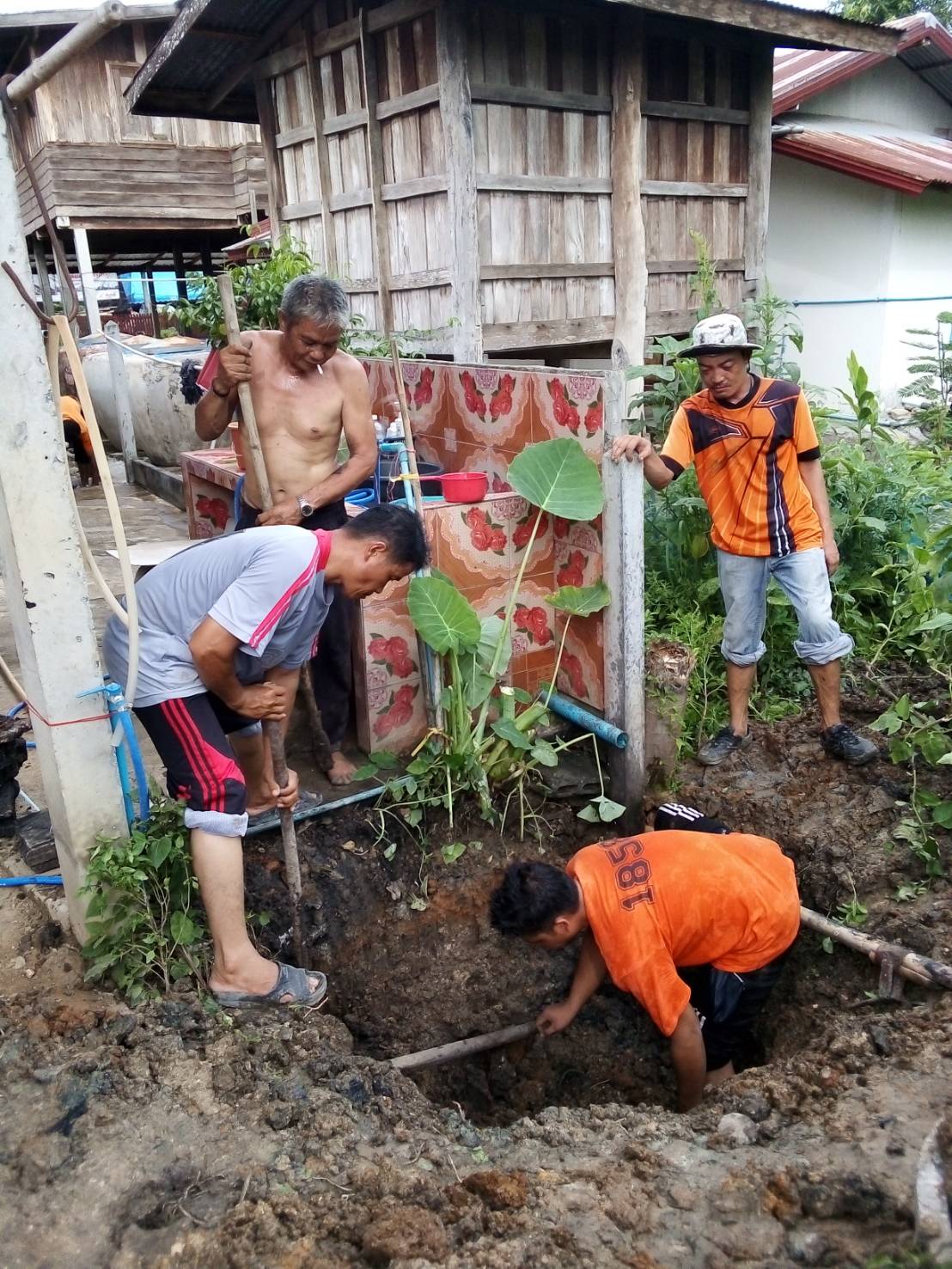 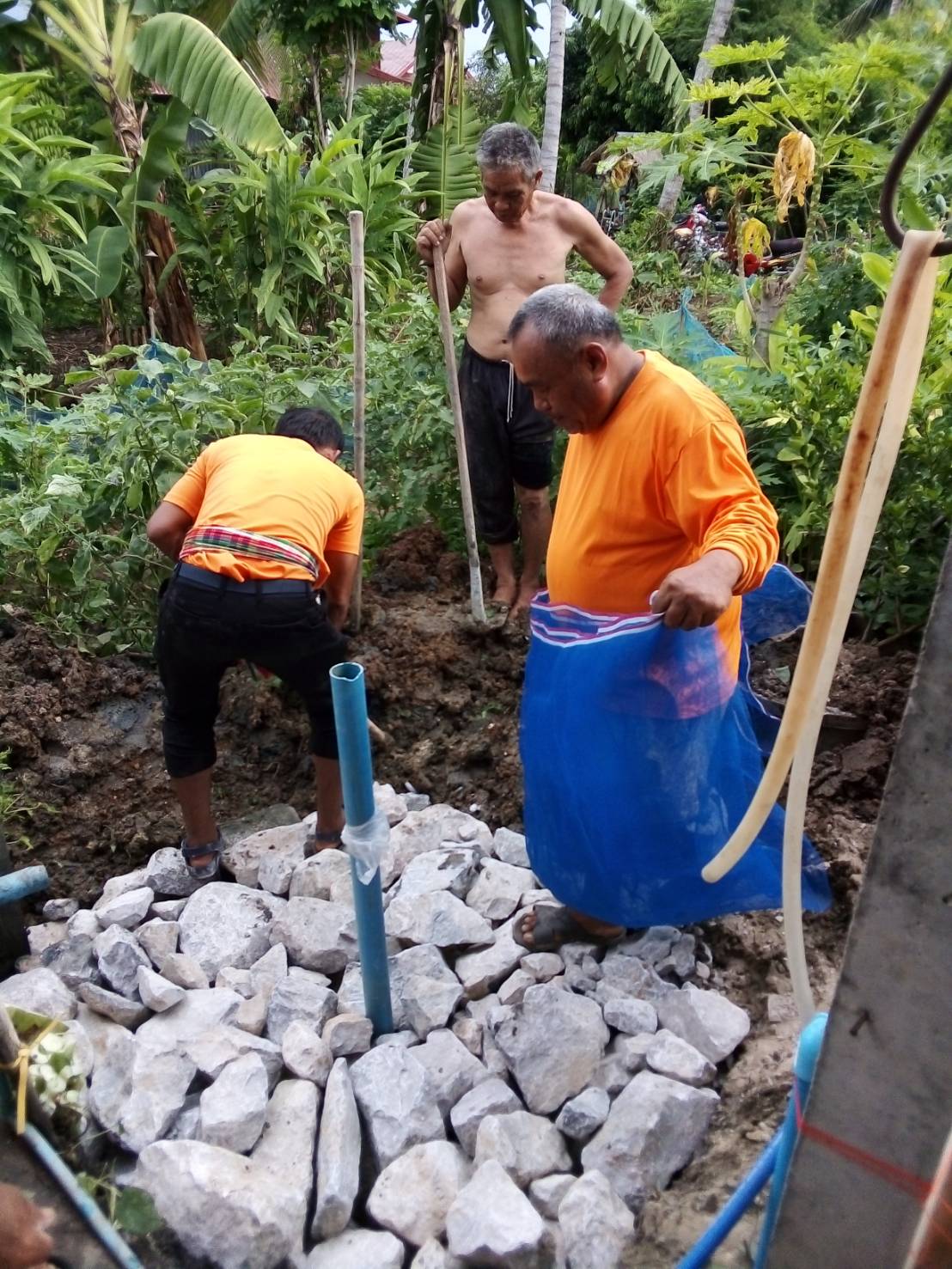 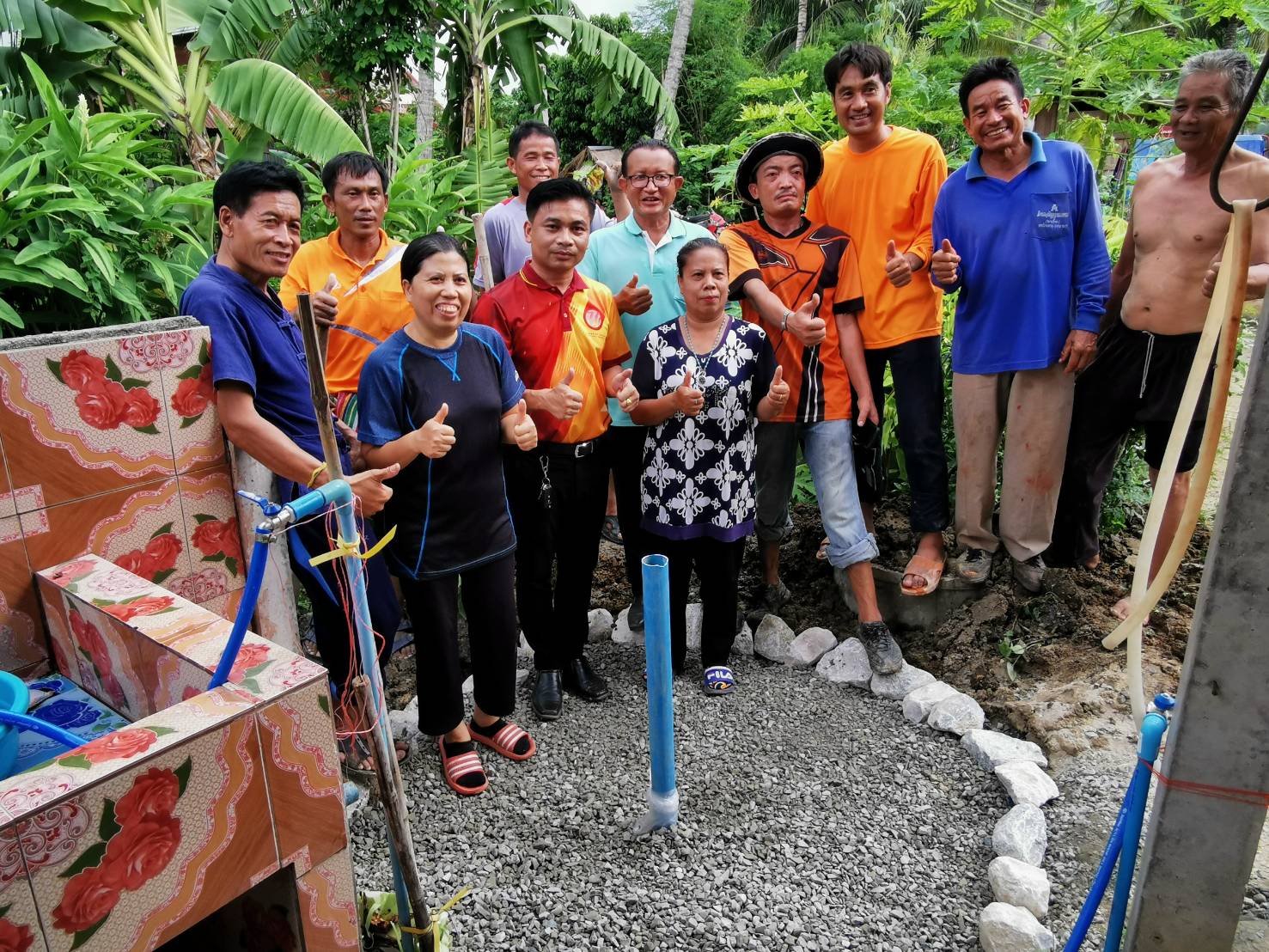 